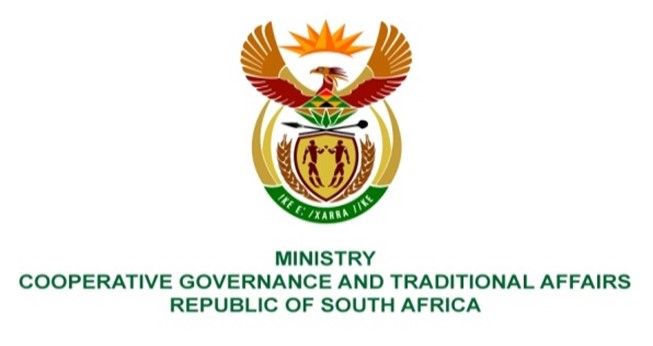 488.	Mr C Brink (DA) to ask the Minister of Cooperative Governance and Traditional Affairs:Whether she has assessed the viability of assigning any statutory power and/or function to members of (a) provincial Executive Councils and/or (b) Municipal Councils in terms of section 99 of the Constitution of the Republic of South Africa, 1996; if not, in each case, why not; if so, what are the details of the results of the specified assessments in each case?	           NO3517EREPLY:No, I have not assessed the viability of assigning any statutory power and/or function to members of Provincial Executive Councils and/or Municipal Councils in terms of section 99 of the Constitution of the Republic of South Africa, 1996.